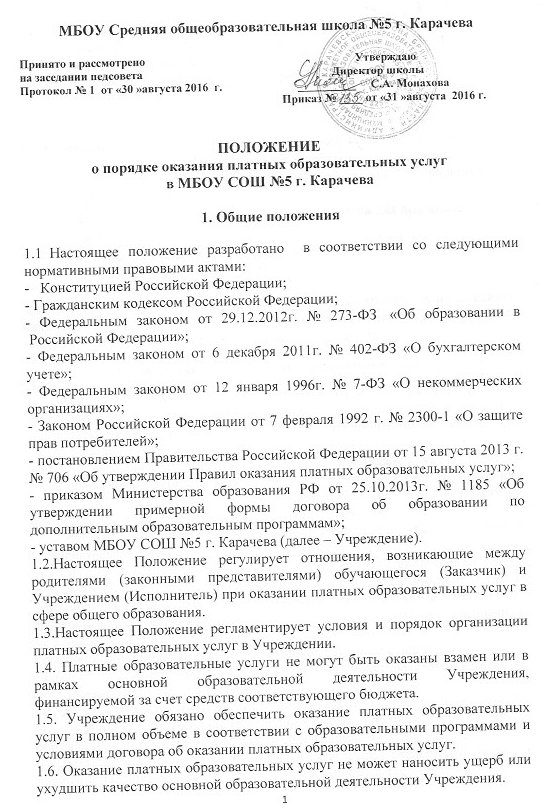 1.7. Платные услуги предоставляются с целью:- удовлетворения потребности семьи в дополнительном образовании ребенка;- создания рынка образовательных услуг;- получения дополнительных доходов Учреждением.2. Перечень платных образовательных услуг2.1 Учреждение оказывает следующие платные образовательные услуги:Дополнительная  общеразвивающая программа  для детей дошкольного возраста социально-педагогической направленности « Школа будущего первоклассника».Дополнительная общеразвивающая программа для пожилых, рассчитанная на 32 часа: « Основы компьютерной грамотности граждан»- групповой курс.                                             (указать оказываемые Учреждением платные образовательные услуги)2.2. Перечень платных образовательных услуг рассматривается на заседании Педагогического совета, принимается общим собранием трудового коллектива и утверждается руководителем Учреждения.3. Порядок оказания платных образовательных услуг3.1.	Для организации платных образовательных услуг Учреждение:- изучает спрос родителей (законных представителей) в платных образовательных услугах и определяет предполагаемый контингент занимающихся;- создает условия для оказания платных образовательных услуг с учетом требований по охране и безопасности здоровья детей, действующих санитарных правил и норм, кадрового обеспечения, программно-методического и технического обеспечения; -	предоставляет пакет документов на утверждение цен на платные образовательные услуги Учредителем;-	издает приказ об организации работы по оказанию платных образовательных услуг, предусматривающий ставки работников, занятых оказанием платных образовательных услуг, график их работы, смету затрат на проведение платных образовательных услуг, штатное расписание, расписание занятий;- обеспечивает кадровый состав и оформляет трудовые отношения;- заключает договоры с родителями (законными представителями) ребенка на оказание платных образовательных услуг; 3.2. До   заключения  договора  и в период его действия Учреждение доводит  до   Заказчика   достоверную информацию   о себе и об оказываемых платных образовательных услугах следующего содержания:- наименование и местонахождение Учреждения, сведения о наличии лицензии на право ведения образовательной деятельности;- реализуемые дополнительные  общеобразовательные программы;- утвержденный перечень платных образовательных услуг;- порядок оказания платных образовательных услуг;- стоимость платных образовательных услуг и порядок их оплаты;- образец договора об оказании платных образовательных услуг;- другие, относящиеся к соответствующей платной услуге, сведения.3.3. Договор на оказание платных услуг заключается в простой письменной форме в соответствии с приказом Министерства образования РФ от 25.10.2013г. № 1185 «Об утверждении примерной формы договора об образовании по дополнительным образовательным программам» и должен содержать следующие сведения:а) полное наименование Учреждения;б) место нахождения Учреждения;в) фамилия, имя, отчество Заказчика, телефон Заказчика;г) место жительства Заказчика;д) фамилия, имя, отчество представителя Исполнителя, реквизиты документа, удостоверяющего полномочия представителя Исполнителя;е) фамилия, имя, отчество обучающегося, его место жительства, телефон;ж) права, обязанности и ответственность Исполнителя, Заказчика;з) полная стоимость образовательных услуг, порядок их оплаты;и) сведения о лицензии на осуществление образовательной деятельности (наименование лицензирующего органа, номер и дата регистрации лицензии);к) вид, уровень и (или) направленность образовательной программы (часть образовательной программы определенного уровня, вида и (или) направленности);л) форма обучения;м) сроки освоения образовательной программы (продолжительность обучения);н) порядок изменения и расторжения договора;о) другие необходимые сведения, связанные со спецификой оказываемых платных образовательных услуг.3.4.	Учреждение осуществляет образовательную деятельность на основе разработанных  и утвержденных дополнительных общеобразовательных программ.3.5. Платные  образовательные услуги оказываются заказчикам в свободное от образовательного процесса время. 3.6. Порядок комплектования групп определяется в соответствии с возрастом детей, интересами и потребностями родителей (законных представителей).3.7. Количество, продолжительность и последовательность занятий определяется расписанием занятий, утвержденным руководителем Учреждением.3.8. В связи с производственной необходимостью или болезнью педагогического работника возможно изменение графика предоставления платной образовательной услуги.4.   Порядок получения и расходования денежных средств4.1. Платные образовательные услуги осуществляются за счет внебюджетных средств:- средств родителей (законных представителей);- средств спонсоров, сторонних организаций или частных лиц;- благотворительных пожертвований.4.2. Оплата платных образовательных услуг производится безналичным путем (на лицевой счет Учреждения) по квитанции, ежемесячно не позднее десятого числа следующего месяца за фактически посещаемые занятия. Заказчику в соответствии с законодательством Российской Федерации выдается документ, подтверждающий оплату услуг.4.3. Увеличение стоимости платных образовательных услуг после заключения договора не допускается, за исключением увеличения стоимости указанных услуг с учетом уровня инфляции, предусмотренного основными характеристиками федерального бюджета на очередной финансовый год и плановый период.4.4. В случае просрочки оплаты стоимости услуг договор об оказании платных образовательных услуг может быть расторгнут в одностороннем порядке по инициативе Учреждения.4.5. В случае отсутствия потребителя (ребёнка) на занятии по болезни или другим уважительным причинам производится перерасчёт оплаты.4.6. Доходы от оказания платных образовательных услуг полностью реинвестируются в Учреждении в соответствии со сметой доходов и расходов.5. Кадровое обеспечение оказания платных образовательных услуг5.1.	Для выполнения работ по оказанию платных образовательных услуг привлекаются:- основные работники Учреждения;- сторонние специалисты.5.2. Отношения МБОУ СОШ №5 г. Карачева и специалистов, привлекаемых к оказанию платных образовательных услуг, строятся в соответствии с договором гражданско- правового характера (договора возмездного оказания услуг).      5.3.   Оплата труда работников МБОУ  СОШ №5 г. Карачева,  специалистов со стороны осуществляется в соответствии с заключенным договором и согласно утвержденной калькуляции расходов по данной платной образовательной услуге.5.4.Рабочее время привлеченных работников к оказанию платных образовательных услуг устанавливается в соответствии с расписанием и продолжительностью занятий.5.5.МБОУ СОШ №5 г. Карачева несет ответственность перед педагогами за своевременное и правильное начисление заработной платы и налогов, за соблюдение трудового законодательства, за соблюдение правил охраны труда на рабочем месте.5.6.Оплата труда работников учреждения, сторонних специалистов осуществляется в соответствии с заключенным договором 6. Порядок контроля за оказанием платных образовательных услуг, поступлением и расходованием полученных от них средств6.1.	Контроль за соблюдением действующего законодательства в части оказания платных образовательных услуг осуществляют органы управления
образованием и другие органы и организации, на которые в соответствии с законами и иными нормативными правовыми актами Российской Федерации возложены контрольные функции.6.2.	Органы управления образованием вправе приостановить деятельность Учреждения по оказанию платных образовательных услуг, если эта деятельность осуществляется в ущерб основной деятельности.6.3. Руководитель учреждением несет персональную ответственность за деятельность по оказанию платных образовательных услуг.